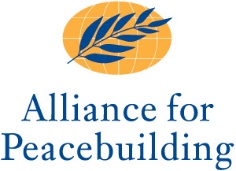 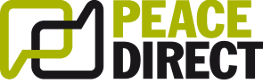 in association withTomorrow’s Peacebuilders: Application FormYour organisation Please supply the name and a short description of your organisation (maximum length: 20 words). Note that your name and description will be publically listed on our website on a map displaying the entries. If you would rather not be included on this map, please tell us when you submit your entry.Organisation informationPlease provide contact details for your organisation.Area of operationPlease state the geographical area (country, region) where your organisation operates. (1 – 2 sentences sufficient)Organisation profile:Please offer a short description of your organisation, including when you were founded, what your mission is, and what your main themes or areas of work are (please include all work of the organisation, including in areas other than peacebuilding). Focus on the achievements of your organisation that are most significant, and explain why they are important.  (Maximum 400 words)Your peacebuilding work:Please describe the peacebuilding work of your organisation. Please include:What conflicts you seek to address in your work.What peacebuilding projects or activities have you undertaken? Is peacebuilding the main activity of your organisation? How large is the community of people affected by your peacebuilding work?What impact or successes have you had in your peacebuilding work?(Maximum 500 words)CategoriesPrizes will be decided in different categories. You can apply in 1 or 2 different categories. Please select which categories best apply to your work. Tick the box or underline the 1 or 2 categories you would like to be considered for. Please note you must select at least 1 category. If your work does not fit under any category, you will not be eligible. Women-led peacebuilding: To be eligible in this category your work must be led by women. Environmental peacebuilding: To be eligible in this category your work should either address conflicts directly related to shared resources, land, or other environmental issues, or integrate such issues into your peacebuilding activities (for example, a project that uses access to water as a basis for promoting wider co-operation between communities). Inter-religious peacebuilding: To be eligible in this category your work should promote peace, co-operation, and understanding between people or communities of different faiths or denominations.Please add a short explanation as to why you have selected these one or two categories and why your work fits best here. (Maximum 200 words)A story of successPeace Direct values the importance of stories that describe how your work is having an impact on people in your communities. Please tell us a story of success from your peacebuilding work. (Maximum 600 words)Your peacebuilding plansThe Tomorrow’s Peacebuilders awards provides $10,000 of funding to the winners. Please outline how this funding would assist you over the next year. This can mean an expansion of your current work, or for a new project, or for the core costs of the organisation. Whatever the funds would be used for, the most important thing is to show why the funding would make a difference, and what it could achieve.Please explain here how you would use the $10,000 of funding to develop your peacebuilding work. (Before completing this section, we recommend you read the guidance notes, in particular the selection criteria.) (Maximum 400 words)BudgetIndicative budget: Please provide an approximate budget of what this funding could be used for. The total budget here should not exceed the $10,000 prize, nor cover costs lasting more than 12 months. Your long term plansPlease outline what your organisation hopes to achieve for peacebuilding in the longer term. Where do you hope or expect to be in 5 years? 10 years? (Maximum 300 words)Leadership:Please give a short profile of the founders / leadership of your organisation. What has led them to undertake peacebuilding work? (Maximum 300 words)Supporting informationReferencesPlease provide the names and contact details (including email addresses) of at least two referees. The referees should be familiar with your organisation’s work. Please specify the referee’s relationship with you or your organisation. The referees should not be employees or trustees of your organisation, nor should they be relatives of your employees/trustees.As part of the selection process, we will contact the referees of applicants we are considering for shortlisting. They will need to be available to respond to us during September - October.Referee 1Referee 2Additional RefereesGovernance informationPlease provide details of your registration status in your country. Please include the registration number, date of registration and what category you are registered under. If your organisation is not registered, please explain why.Please provide the following information:Photos / videosPlease attach separately any photos of your peacebuilding work. Ideally these would be photos of the project participants (the people who benefit from your work or who you work with), or an image of the work you are hoping to carry out. Other acceptable images are photos of yourself or of your community.  Please include here any links to online videos of your work, if available.Publicizing this informationIf you are shortlisted for these awards, a profile of your work will be featured on our website (see Guidance notes). Please indicate if there is any part of the above information that is confidential and cannot be published publicly. Insight on ConflictPeace Direct publishes the website Insight on Conflict: www.insightonconflict.org Insight on Conflict contains profiles of peacebuilding organisations around the world. We currently feature groups in 35 different conflict regions, and are expanding every year. If your group is from one of the regions featured on the site and you would like your group listed on our site, please tick here: Insight on Conflict publishes a monthly newsletter featuring funding opportunities and the latest research in peacebuilding. If you would like receive the newsletter, please enter your email address here:      SignaturePlease read the following Terms and Conditions of the Tomorrow’s Peacebuilders Awards (‘Terms’). Please type your full name in the signature line below. This will be treated as your acknowledgement that you have read and accept the Award Terms. Without this signature, we cannot process your application.Full Name of Applicant/Member: 						Date: 					Organisation name:Job title:NameDescription (maximum 20 words)NameOrganisation addressContact personContact email addressPhone numberSkype name optionalWebsite optionalNameAddressPhone numberEmailRelationship with your organisationNameAddressPhone numberEmailRelationship with your organisationThe year your organisation was founded:The number of staff in your organisation:Full-time staff:Part-time staff:Volunteers who work regularly for your organisation:Do you have audited annual accounts?Do you have a board of trustees? Mission statement (if available)